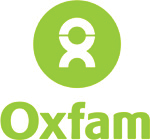 External AdvertOxfam is an international non-governmental organisation with a mission of working with others to alleviate poverty, suffering and distress. Oxfam has been working in South Sudan since 1983. Our Programmatic Strategy concentrates on Saving lives, Resilient Livelihoods, Advancing Gender Justice and Good Governance and Active Citizenship through a full spectrum platform that includes humanitarian response, recovery and resilience, long term development and policy and advocacy. Oxfam currently operates via eleven area offices in ten states (Upper Nile, Unity, Jonglei, Lakes, Eastern Equatoria, Central Equatoria, Western Equatoria and Western Bahr-el Ghazal, and Northern Bahr el Ghazal.Position:  Safeguarding AdviserLocation:  Juba- South SudanGrade & Level:  C Zone 1 GlobalContract Type:  Fixed TermNumber of posts: 01Oxfam is committed to safeguarding and promoting the welfare of children, young people and adults and expects all staff and volunteers to share this commitment. We will do everything possible to ensure that only those that are suitable to work within our values are recruited to work for us. This post is subject to a range of vetting checks.Minimum of 10 years of HR/OD Management experience in a leadership position in an international setting with a proven track record and a degree level education (from a recognized university) in a relevant subject.Experience of leading and managing conflict resolution.Experience of developing and managing budgets.Ability to reflect and effect a gender and diversity sensitive human resources policy.Able to function in high pressure situations while maintaining emotional control.Good written and spoken EnglishStandard keyboard skills with knowledge of Microsoft suiteAbility to work cooperatively in a cross-cultural setting, fast-paced and difficult emergency contextDesirable Able to influence and inspire confidence using professional knowledge and expertiseUnderstanding of trends and developments in the relevant fieldProven experience in working in Humanitarian contextAbility to demonstrate sensitivity to cultural differences and gender issues, as well as the commitment to equal opportunities.  Experience of developing and working with HR Information Systems NB: Female candidates are strongly encouraged to apply and applications will be reviewed upon receipt.Only shortlisted candidate will be contacted.Deadline for submission of applications is 23 May 2023. Interested Applicants should send soft copies of their CVs and Cover letters to Hrsouthsudan@oxfam.org.uk  